ใบความรู้ที่ 3ระบบสารสนเทศเพื่อการจัดการองค์ประกอบของระบบสารสนเทศประกอบด้วย   ดังนี้1. ฮาร์ดแวร์ 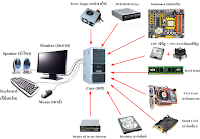             ฮาร์ดแวร์เป็นองค์ประกอบสำคัญของระบบสารสนเทศ หมายถึง เครื่องคอมพิวเตอร์อุปกรณ์รอบข้าง รวมทั้งอุปกรณ์สื่อสารสำหรับเชื่อมโยงคอมพิวเตอร์เข้าเป็นเครือข่าย เช่น เครื่องพิมพ์ เครื่องกราดตรวจเมื่อพิจารณาเครื่องคอมพิวเตอร์ สามารถแบ่งเป็น  3 หน่วย คือ        หน่วยรับข้อมูล (input unit) ได้แก่ แผงแป้นอักขระ เมาส์        หน่วยประมวลผลกลาง (Central Processing Unit : CPU)        หน่วยแสดงผล (output unit) ได้แก่ จอภาพ เครื่องพิมพ2 . ซอฟต์แวร์                                                                                                                                                        ซอฟต์แวร์หรือโปรแกรมคอมพิวเตอร์เป็นองค์ประกอบที่สำคัญประการที่สอง ซึ่งก็คือลำดับขั้นตอนของคำสั่งที่จะสั่งงานให้ฮาร์ดแวร์ทำงาน เพื่อประมวลผลข้อมูลให้ได้ผลลัพธ์ตามความต้องการของการใช้งาน ในปัจจุบันมีซอฟต์แวร์ระบบปฏิบัติงาน ซอฟต์แวร์ควบคุมระบบงาน ซอฟต์แวร์สำเร็จ และซอฟต์แวร์ประยุกต์สำหรับงานต่างๆ ลักษณะการใช้งานของซอฟต์แวร์ก่อนหน้านี้      ผู้ใช้จะต้องติดต่อใช้งานโดยใช้ข้อความเป็นหลัก แต่ในปัจจุบันซอฟต์แวร์มีลักษณะการใช้งานที่ง่ายขึ้น โดยมีรูปแบบการติดต่อที่สื่อความหมายให้เข้าใจง่าย เช่น มีส่วนประสานกราฟิกกับผู้ใช้ที่เรียกว่า กุย (Graphical User Interface : GUI) ส่วนซอฟต์แวร์สำเร็จที่มีใช้ในท้องตลาดทำให้การใช้งานคอมพิวเตอร์ในระดับบุคคลเป็นไปอย่างกว้างขวาง และเริ่มมีลักษณะส่งเสริมการทำงานของกลุ่มมากขึ้น ส่วนงานในระดับองค์กรส่วนใหญ่มักจะมีการพัฒนาระบบตามความต้องการโดยการว่าจ้าง หรือโดยนักคอมพิวเตอร์ที่อยู่ในฝ่ายคอมพิวเตอร์ขององค์กร เป็นต้น ซอฟต์แวร์ คือ  ชุดคำสั่งที่สั่งงานคอมพิวเตอร์ แบ่งออกได้หลายประเภท เช่น1.      ซอฟต์แวร์ระบบ  คือ ซอฟต์แวร์ที่ใช้จัดการกับระบบคอมพิวเตอร์ และอุปกรณ์ต่างๆ ที่มีอยู่ในระบบ  เช่น ระบบปฏิบัติการวินโดว์ส ระบบปฏิบัติการดอส ระบบปฏิบัติการยูนิกซ์2.      ซอฟต์แวร์ประยุกต์  คือ ซอฟต์แวร์ที่พัฒนาขึ้นเพื่อใช้งานด้านต่างๆ ตามความต้องการของผู้ใช้ เช่น     ซอฟต์แวร์กราฟิก     ซอฟต์แวร์ประมวลคำ    ซอฟต์แวร์ตารางทำงาน      ซอฟต์แวร์นำเสนอข้อมูล 3. ข้อมูล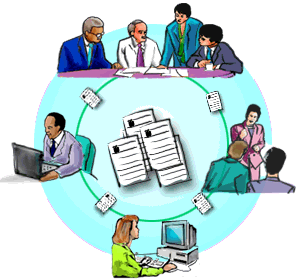             ข้อมูล เป็นองค์ประกอบที่สำคัญอีกประการหนึ่งของระบบสารสนเทศ อาจจะเป็นตัวชี้ความสำเร็จหรือความล้มเหลวของระบบได้ เนื่องจากจะต้องมีการเก็บข้อมูลจากแหล่งกำเนิด ข้อมูลจะต้องมีความถูกต้อง มีการกลั่นกรองและตรวจสอบแล้วเท่านั้นจึงจะมีประโยชน์ ข้อมูลจำเป็นจะต้องมีมาตรฐาน โดยเฉพาะอย่างยิ่งเมื่อใช้งานในระดับกลุ่มหรือระดับองค์กร ข้อมูลต้องมีโครงสร้างในการจัดเก็บที่เป็นระบบระเบียบเพื่อการสืบค้นที่รวดเร็วมีประสิทธิภาพ4. บุคลากร        บุคลากรในระดับผู้ใช้ ผู้บริหาร ผู้พัฒนาระบบ นักวิเคราะห์ระบบ และนักเขียนโปรแกรม เป็นองค์ประกอบสำคัญในความสำเร็จของระบบสารสนเทศ บุคลากรมีความรู้ความสามารถทางคอมพิวเตอร์มากเท่าใดโอกาสที่จะใช้งานระบบสารสนเทศและระบบคอมพิวเตอร์ได้เต็มศักยภาพและคุ้มค่ายิ่งมากขึ้นเท่านั้น โดยเฉพาะระบบสารสนเทศในระดับบุคคลซึ่งเครื่องคอมพิวเตอร์มีขีดความสามารถมากขึ้น ทำให้ผู้ใช้มีโอกาสพัฒนาความสามารถของตนเองและพัฒนาระบบงานได้เองตามความต้องการ สำหรับระบบสารสนเทศในระดับกลุ่มและองค์กรที่มีความซับซ้อนจะต้องใช้บุคลากรในสาขาคอมพิวเตอร์โดยตรงมาพัฒนาและดูแลระบบงาน5. ขั้นตอนการปฏิบัติงาน          ขั้นตอนการปฏิบัติงานที่ชัดเจนของผู้ใช้หรือของบุคลากรที่เกี่ยวข้องก็เป็นเรื่องสำคัญอีกประการหนึ่ง เมื่อได้พัฒนาระบบงานแล้วจำเป็นต้องปฏิบัติงานตามลำดับขั้นตอนในขณะที่ใช้งานก็จำเป็นต้องคำนึงถึงลำดับขั้นตอนการปฏิบัติของคนและความสัมพันธ์กับเครื่อง ทั้งในกรณีปกติและกรณีฉุกเฉิน เช่น ขั้นตอนการบันทึกข้อมูล ขั้นตอนการประมวลผล ขั้นตอนปฏิบัติเมื่อเครื่องชำรุดหรือข้อมูลสูญหาย และขั้นตอนการทำสำเนาข้อมูลสำรองเพื่อความปลอดภัย เป็นต้น สิ่งเหล่านี้จะต้องมีการซักซ้อม มีการเตรียมการ และการทำเอกสารคู่มือการใช้งานที่ชัดเจน         ส่วนประกอบทั้งห้าส่วนนี้ทำให้เกิดสารสนเทศได้ หากขาดส่วนประกอบใด หรือส่วนประกอบใดไม่สมบูรณ์ ก็อาจทำให้ระบบสารสนเทศ ไม่สมบูรณ์ เช่น ใช้เครื่องคอมพิวเตอร์ไม่เหมาะสมกับงาน ก็จะทำให้งานล่าช้า ไม่ทันต่อการใช้งาน การดำเนินการระบบสารสนเทศจึงต้องให้ความสำคัญ กับส่วนประกอบทั้งห้านี้บุคลากร เป็นส่วนประกอบที่สำคัญ เพราะบุคลากรที่มีความรู้ ความสามารถ และเข้าใจวิธีการให้ได้มาซึ่งสารสนเทศ จะเป็นผู้ดำเนินการ ในการทำงานทั้งหมด บุคลากรจึงต้องมีความรู้ความเข้าใจในการใช้เทคโนโลยีสารสนเทศ บุคลากรภายในองค์กรเป็นส่วนประกอบที่จะทำให้เกิด ระบบสารสนเทศด้วยกันทุกคน เช่น ร้านขายสินค้าแห่งหนึ่ง บุคลากรที่ดำเนินการในร้านค้าทุกคน ตั้งแต่ผู้จัดการถึงพนักงานขาย เป็นส่วนประกอบที่จะทำให้เกิดสารสนเทศได้ขั้นตอนการปฏิบัติ  เป็นระเบียบวิธีการปฏิบัติงานในการจัดเก็บรักษาข้อมูลให้อยู่ในรูปแบบที่จะทำให้เป็นสารสนเทศได้ เช่น กำหนดให้ มีการป้อนข้อมูลทุกวัน ป้อนข้อมูลให้ทันตามกำหนดเวลา มีการแก้ไขข้อมูลให้ถูกต้องอยู่เสมอ กำหนดเวลาในการประมวลผล การทำรายงาน การดำเนินการ ต่าง ๆ ต้องมีขั้นตอน หากขั้นตอนใดมีปัญหาระบบก็จะมีปัญหาด้วย เพราะทุกขั้นตอนมีผลต่อระบบสารสนเทศเครื่องคอมพิวเตอร์ เป็นเครื่องมือที่ช่วยในการจัดการสารสนเทศ คอมพิวเตอร์ช่วยประมวลผล คัดเลือก คำนวณ หรือพิมพ์รายงาน ผลตามที่ต้องการ คอมพิวเตอร์เป็นอุปกรณ์ที่ทำงานได้รวดเร็ว มีความแม่นยำในการทำงาน และทำงานได้ต่อเนื่อง คอมพิวเตอร์และอุปกรณ์ต่าง ๆ จึงเป็นองค์ประกอบหนึ่งของระบบสารสนเทศซอฟต์แวร์ คือลำดับขั้นตอนคำสั่งให้เครื่องคอมพิวเตอร์ ทำงานตามวัตถุประสงค์ที่วางไว้ ซอฟต์แวร์ จึงหมายถึงชุดคำสั่งที่เรียง เป็นลำดับขั้นตอนสั่งให้คอมพิวเตอร์ทำงานตามต้องการ และประมวลผลเพื่อให้ได้สารสนเทศที่ต้องการข้อมูล เป็นวัตถุดิบที่ทำให้เกิดสารสนเทศ ข้อมูลที่เป็นวัตถุดิบจะต่างกัน ขึ้นกับสารสนเทศที่ต้องการ เช่น ในสถานศึกษามักจะต้องการ สารสนเทศที่เกี่ยวข้องกับข้อมูลนักเรียน ข้อมูลผลการเรียน ข้อมูลอาจารย์ ข้อมูลการใช้จ่ายต่าง ๆ ข้อมูลเป็นสิ่งที่สำคัญประการหนึ่งที่มีบทบาทต่อการให้เกิด สารสนเทศ